入来つばめ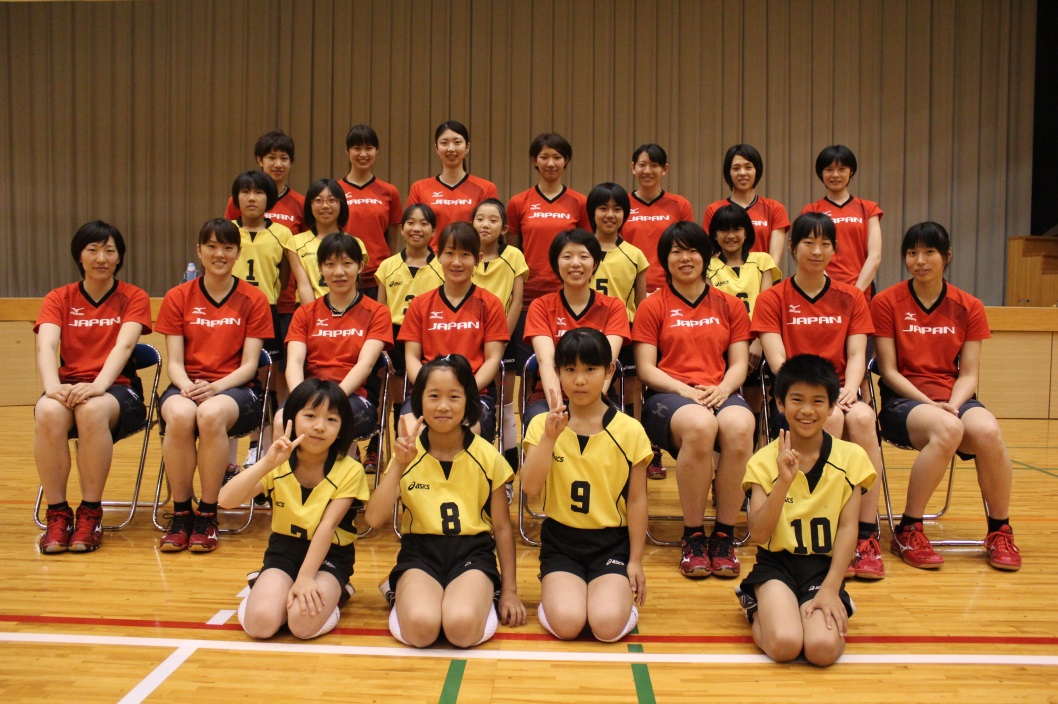 隈之城ＪＶＣ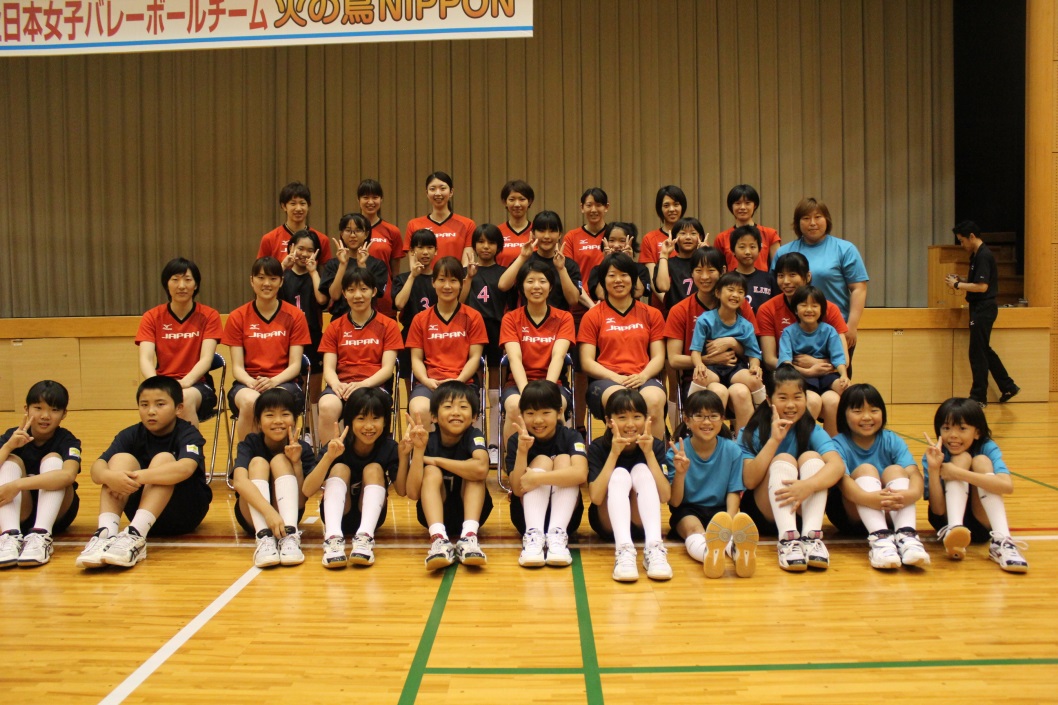 大軣Ｊｒ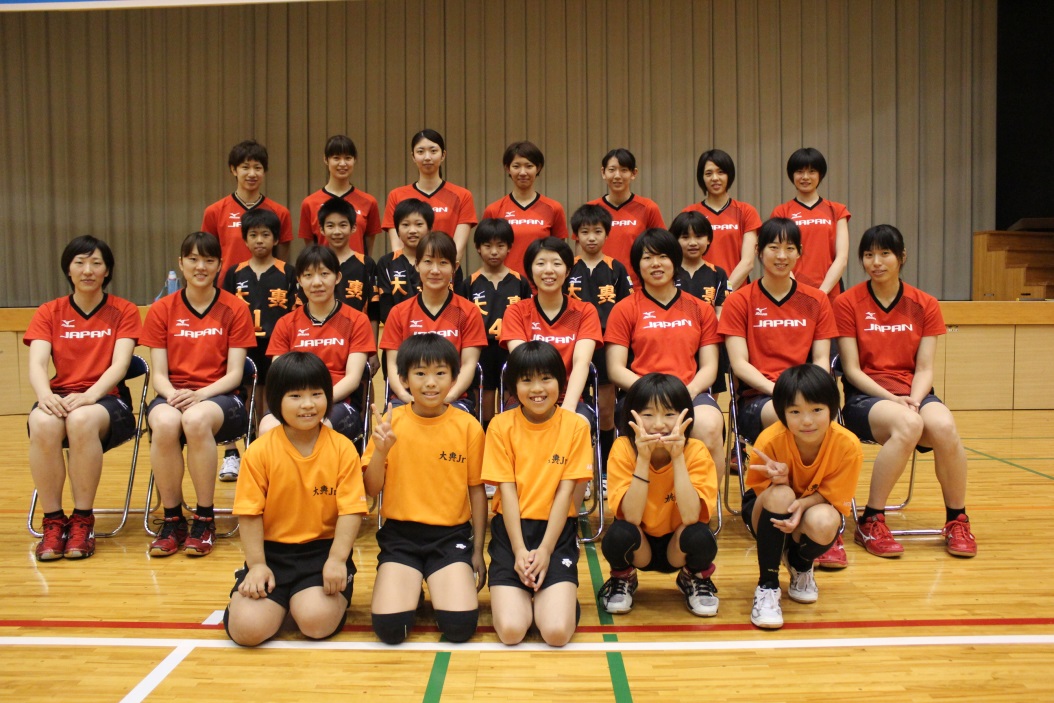 